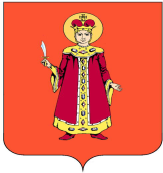 АДМИНИСТРАЦИЯ  ИЛЬИНСКОГО СЕЛЬСКОГО ПОСЕЛЕНИЯУГЛИЧСКОГО МУНИЦИПАЛЬНОГО РАЙОНА  ЯРОСЛАВСКОЙ ОБЛАСТИП О С Т А Н О В Л Е Н И Е«Об утверждении Регламента работы согласительной комиссии по согласованию местоположения границ земельных участковпри выполнении комплексных кадастровых работ на территории Ильинского сельского поселения Угличского муниципального района Ярославской области»Руководствуясь Земельным кодексом Российской Федерации, Федеральным законом Российской Федерации  от 27.07.2010 № 210-ФЗ «Об организации предоставления государственных и муниципальных услуг», Федеральным законом  Российской Федерации от 06.10.2003  № 131-ФЗ  «Об общих принципах организации местного самоуправления в Российской Федерации», Федеральным законом № 221-ФЗ от 24.07.2007 г. «О кадастровой деятельности», администрация Ильинского сельского поселения Угличского района Ярославской областиПОСТАНОВЛЯЕТ:1.	Утвердить Регламент работы согласительной комиссии по согласованию местоположения границ земельных участков при выполнении комплексных кадастровых работ на территории Ильинского сельского поселения Угличского района Ярославской области в соответствии с Приложением к настоящему постановлению.2. Опубликовать настоящее постановление в информационном вестнике «Наш край» и разместить на официальном сайте администрации Ильинского сельского поселения Угличского района Ярославской области в сети «Интернет».3.   Контроль за исполнением постановления оставляю за собой.4.   Постановление вступает в силу со дня  подписания.Глава Ильинского сельского поселения                            Н.И. ПоддубнаяПриложение к постановлению Администрации Ильинского сельского поселения Угличского муниципального района Ярославской областиот 19.03.2024 № 23Регламент работы согласительной комиссиипо согласованию местоположения границ земельных участков при выполнении комплексных кадастровых работ на территории Ильинского сельского поселения Угличского района Ярославской области1.	Общие положения1.1.	Регламент работы согласительной комиссии по согласованию местоположения границ земельных участков при выполнении комплексных кадастровых работ на территории Ярославской области (далее – Регламент) разработан в соответствии с Земельным кодексом Российской Федерации, Федеральным законом № 221-ФЗ от 24.07.2007 г. «О кадастровой деятельности» (далее – Закон о кадастровой деятельности) и Постановлением Правительства Ярославской области № 251-п от 11.03.2015 г. «Об утверждении Типового регламента работы согласительной комиссии по согласованию местоположения границ земельных участков при выполнении комплексных кадастровых работ на территории Ярославской области», определяет состав, полномочия и порядок работы согласительной комиссии по согласованию местоположения границ земельных участков при выполнении комплексных кадастровых работ на территории Ильинского сельского поселения Угличского района Ярославской области (далее – согласительная комиссия).1.2.	Целью работы согласительной комиссии является согласование местоположения границ земельных участков, являющихся объектами комплексных кадастровых работ и расположенных в границах территории выполнения данных работ, согласно требованиям действующего законодательства.1.3.	Согласительная комиссия формируется Администрацией Ильинского сельского поселения Угличского района Ярославской области  на территории Ильинского сельского поселения Угличского района Ярославской области, в течение двадцати рабочих дней со дня заключения контракта на выполнение комплексных кадастровых работ или со дня получения извещения о начале выполнения комплексных кадастровых работ в случае финансирования выполнения таких работ за счет внебюджетных средств.Состав согласительной комиссии утверждается сформировавшим ее органом. Замена членов согласительной комиссии допускается по решению сформировавшего ее органа.1.4.	В состав согласительной комиссии включаются по одному представителю:Министерства имущественных отношений Ярославской области;Межрегионального территориального управления Федерального агентства по управлению государственным имуществом во Владимирской, Ивановской, Костромской и Ярославской областях - при выполнении комплексных кадастровых работ в отношении соответствующих объектов недвижимости, находящихся в федеральной собственности;Администрации Ильинского сельского поселения Угличского района Ярославской области;Администрации Угличского муниципального района Ярославской области;Управления Федеральной службы государственной регистрации, кадастра и картографии по Ярославской области;саморегулируемой организации, членом которой является кадастровый инженер;уполномоченного в области градостроительной деятельности органа местного самоуправления Угличского муниципального района Ярославской области.1.5.	В состав согласительной комиссии наряду с представителями, указанными в пункте 1.4 Регламента, включаются:лицо, уполномоченное решением общего собрания членов товарищества собственников недвижимости (в том числе садоводческого или огороднического некоммерческого товарищества) либо членов потребительского кооператива (жилищного, жилищно-строительного или гаражного) либо иного гражданско-правового сообщества, указанного в пункте 3 части 6 статьи 42.2 Закона о кадастровой деятельности, – в случае, если выполнение комплексных кадастровых работ финансируется за счет бюджетных средств;заказчики комплексных кадастровых работ (их представитель) – в случае, если выполнение таких работ финансируется за счет внебюджетных средств.1.6.	Председателем согласительной комиссии является Глава Ильинского сельского поселения Угличского района Ярославской области.Заместителем председателя и секретарем согласительной комиссии являются представители Администрации Ильинского сельского поселения Угличского района Ярославской области.1.7.	Согласительная комиссия является органом, уполномоченным принимать решения по вопросам, отнесенным к ее компетенции.2.	Полномочия согласительной комиссии2.1.	Рассмотрение возражений лиц относительно местоположения границ земельных участков, обладающих смежными земельными участками на праве:собственности (за исключением случаев, если такие смежные земельные участки, находящиеся в государственной или муниципальной собственности, предоставлены гражданам в пожизненное наследуемое владение, постоянное (бессрочное) пользование либо юридическим лицам, не являющимся государственными или муниципальными учреждениями либо казенными предприятиями, в постоянное (бессрочное) пользование);пожизненного наследуемого владения;постоянного (бессрочного) пользования (за исключением случаев, если такие смежные земельные участки предоставлены государственным или муниципальным учреждениям, казенным предприятиям, органам государственной власти или органам местного самоуправления в постоянное (бессрочное) пользование);аренды (если такие смежные земельные участки находятся в государственной или муниципальной собственности и соответствующий договор аренды заключен на срок более чем пять лет).2.2.	Подготовка заключения согласительной комиссии о результатах рассмотрения возражений заинтересованных лиц, указанных в пункте 2.1 раздела 2 Регламента, относительно местоположения границ земельных участков, в том числе о нецелесообразности изменения проекта карты-плана территории в случае необоснованности таких возражений или о необходимости изменения исполнителем комплексных кадастровых работ карты-плана территории в соответствии с такими возражениями (далее – заключение согласительной комиссии).2.3.	Оформление акта согласования местоположения границ при выполнении комплексных кадастровых работ.2.4.	Разъяснение заинтересованным лицам, указанным в пункте 2.1 данного раздела Регламента, возможности разрешения земельного спора о местоположении границ земельных участков в судебном порядке.3.	Порядок работы согласительной комиссии3.1.	Начало работы согласительной комиссии указывается в извещении о проведении заседания согласительной комиссии по вопросу согласования местоположения границ земельных участков.3.2.	Извещение о проведении заседания согласительной комиссии по вопросу согласования местоположения границ земельных участков, содержащее,  в том числе уведомление о завершении подготовки проекта карты-плана территории, опубликовывается, размещается и направляется заказчиком комплексных кадастровых работ в случае, если выполнение комплексных кадастровых работ финансируется за счет бюджетных средств, или органом, уполномоченным на утверждение карты-плана территории, в случае, если выполнение комплексных кадастровых работ финансируется за счет внебюджетных средств, способами, установленными Законом о кадастровой деятельности для опубликования, размещения и направления извещения о начале выполнения комплексных кадастровых работ, не менее чем за пятнадцать рабочих дней до дня проведения указанного заседания. Примерная форма и содержание извещения о проведении заседания согласительной комиссии по вопросу согласования местоположения границ земельных участков устанавливаются органом нормативно-правового регулирования в сфере кадастровых отношений.Заказчик комплексных кадастровых работ в случае, если выполнение комплексных кадастровых работ финансируется за счет бюджетных средств, или орган, уполномоченный на утверждение карты-плана территории, в случае, если выполнение комплексных кадастровых работ финансируется за счет внебюджетных средств, направляет в согласительную комиссию проект карты-плана территории с указанным в настоящем пункте Регламента извещением о проведении заседания согласительной комиссии.3.3.	Согласительная комиссия правомочна решать вопросы, если на ее заседании присутствует две трети от установленного числа ее членов.3.4.	Согласительная комиссия принимает решения по рассматриваемым вопросам открытым голосованием большинством голосов от числа присутствующих на заседании членов комиссии.При равенстве голосов решающим является голос председателя согласительной комиссии.3.5.	Заседание согласительной комиссии по вопросу согласования местоположения границ земельных участков организует и ведет председатель, а в его отсутствие заместитель председателя согласительной комиссии.3.6.	Техническое обеспечение деятельности согласительной комиссии и ведение протокола осуществляются секретарем согласительной комиссии.3.7.	Согласительная комиссия обеспечивает ознакомление любых лиц с проектом карты-плана территории, в том числе в форме документа на бумажном носителе, в соответствии с регламентом работы согласительной комиссии.3.8.	В целях согласования местоположения границ земельных участков, являющихся объектами комплексных кадастровых работ и расположенных в границах территории выполнения данных работ, согласительная комиссия проводит заседание по вопросу согласования местоположения границ земельных участков, на которое в установленном пунктом 3.2 данного раздела Регламента порядке приглашаются заинтересованные лица, указанные в пункте 2.1 раздела 2 Регламента, и исполнитель комплексных кадастровых работ.3.9.	На заседании согласительной комиссии по вопросу согласования местоположения границ земельных участков представляется проект карты-плана территории, разъясняются результаты выполнения комплексных кадастровых работ, порядок согласования местоположения границ земельных участков и регламент работы согласительной комиссии.3.10.	При выполнении комплексных кадастровых работ согласование местоположения границ проводится в отношении земельных участков, местоположение границ которых подлежит обязательному согласованию в соответствии с Законом о кадастровой деятельности.3.11.	Возражения заинтересованного лица, определенного в пункте 2.1 раздела 2 Регламента, относительно местоположения границ земельных участков, сведения Единого государственного реестра недвижимости о которых не соответствуют установленным на основании Федерального закона № 218-ФЗ от 13.07.2015 г. «О государственной регистрации недвижимости» требованиям к описанию местоположения границ земельных участков, и земельных участков, образование которых предусмотрено документами, указанными в части 6 статьи 42.1 Закона о кадастровойдеятельности, могут быть представлены в письменной форме в согласительную комиссию в период со дня опубликования извещения о проведении заседания согласительной комиссии по вопросу согласования местоположения границ земельных участков до дня проведения данного заседания, а также в течение тридцати пяти календарных дней со дня проведения первого заседания согласительной комиссии по вопросу согласования местоположения границ земельных участков.Возражения относительно местоположения границ земельного участка должны содержать сведения о лице, направившем данные возражения, в том числе фамилию, имя и (при наличии) отчество, а также адрес правообладателя и (или) адрес электронной почты правообладателя, реквизиты документа, удостоверяющего его личность, обоснование причин его несогласия с местоположением границ земельного участка, кадастровый номер земельного участка (при наличии) или обозначение образуемого земельного участка в соответствии с проектом карты-плана территории. К указанным возражениям должны быть приложены копии документов, подтверждающих право лица, направившего данные возражения, на такой земельный участок, или иные документы, устанавливающие или удостоверяющие права на такой земельный участок, а также документы, определяющие или определявшие местоположение границ при образовании такого земельного участка (при наличии).3.12.	Акты согласования местоположения границ при выполнении комплексных кадастровых работ и заключения согласительной комиссии о результатах рассмотрения возражений заинтересованных лиц, указанных в пункте 2.1 раздела 2 Регламента, относительно местоположения границ земельных участков, в том числе о нецелесообразности изменения проекта карты-плана территории в случае необоснованности таких возражений или о необходимости изменения исполнителем комплексных кадастровых работ карты-плана территории в соответствии с такими возражениями, оформляются согласительной комиссией в форме документов на бумажном носителе, которые хранятся органом, сформировавшим согласительную комиссию.3.13.	При согласовании местоположения границ или частей границ земельного участка в рамках выполнения комплексных кадастровых работ местоположение таких границ или их частей считается:согласованным, если возражения относительно местоположения границ или частей границ земельного участка не представлены заинтересованными лицами, указанными в пункте 2.1 раздела 2 Регламента, а также в случае если местоположение таких границ или частей границ установлено на основании вступившего в законную силу судебного акта, в том числе в связи с рассмотрением земельного спора о местоположении границ земельного участка;спорным, если возражения относительно местоположения границ или частей границ земельного участка представлены заинтересованными лицами, указанными в пункте 2.1 раздела 2 Регламента, за исключением случаев, если земельный спор о местоположении границ земельного участка был разрешен в судебном порядке.3.14.	По результатам работы согласительной комиссии составляется протокол заседания согласительной комиссии по вопросу согласования местоположения границ земельных участков, форма и содержание которого утверждаются органом нормативно-правового регулирования в сфере кадастровых отношений, а также составляется заключение согласительной комиссии о результатах рассмотрения возражений относительно местоположения границ земельных участков.Протокол заседания по вопросу согласования местоположения границ земельных участков и заключение согласительной комиссии составляются по одному экземпляру для каждого члена согласительной комиссии, для исполнителя комплексных кадастровых работ, для заказчика комплексных кадастровых работ и органа, уполномоченного на утверждение карты-плана территории, а также заинтересованных лиц (правообладателей смежных земельных участков при наличии их возражений).3.15.	В течение двадцати рабочих дней со дня истечения срока представления возражений, предусмотренных пунктом 3.11 данного раздела Регламента, согласительная комиссия направляет в орган, уполномоченный на утверждение карты-плана территории, для утверждения оформленный исполнителем комплексных кадастровых работ проект карты-плана территории в окончательной редакции и необходимые для его утверждения материалы заседания согласительной комиссии по вопросу согласования местоположения границ земельных участков.3.16.	Окончание работы согласительной комиссии наступает с даты утверждения органом, уполномоченным на утверждение карты-плана территории, проекта карты-плана территории в окончательной редакции.4.	Заключительные положения4.1.	Земельные споры о местоположении границ земельных участков, не урегулированные в результате предусмотренного статьей 42.10 Закона о кадастровой деятельности согласования местоположения границ земельных участков, в отношении которых выполнены комплексные кадастровые работы, после оформления акта согласования местоположения границ при выполнении комплексных кадастровых работ разрешаются в судебном порядке.4.2.	Наличие или отсутствие утвержденного в соответствии с пунктом 21 статьи 42.10 Закона о кадастровой деятельности заключения согласительной комиссии не препятствует обращению в суд для разрешения земельных споров о местоположении границ земельных участков, расположенных на территории, на которой выполняются комплексные кадастровые работы. от19.03.2024 г.№23